   		آمار  روزانه شناورهای تخلیه وبارگیری شرکت آریا بنادر ایرانیان	از ساعت  45: 06  تا ساعت 06:45 مورخه 18/10/1401 لغایت 19/10/1401		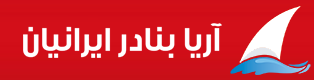 اسکلهنام شناورنام کشتیرانیتناژ  تخلیهتناژبارگیریمحل تخلیهنوع تجهیزاتمحموله کشتیمحموله کشتیتاریخ و ساعت پهلوگیریتاریخ و ساعت شروع عملیاتتناژ  تخلیه و بارگیــریتناژ  تخلیه و بارگیــریتناژ  تخلیه و بارگیــریمجموع تناژ سه شیفتتناژباقیمانده /اتمام تخلیه یا بارگیری(تن)زمان عملیات(OT)زمان عملیات(OT)نرم متوسطنرم متوسطماندگاری دراسکله(ساعت)اسکلهنام شناورنام کشتیرانیتناژ  تخلیهتناژبارگیریمحل تخلیهنوع تجهیزاتتخلیهبارگیریتاریخ و ساعت پهلوگیریتاریخ و ساعت شروع عملیاتتناژصبحتناژعصرتناژشبمجموع تناژ سه شیفتتناژباقیمانده /اتمام تخلیه یا بارگیری(تن)تخلیهبارگیریتخلیهبارگیریماندگاری دراسکله(ساعت)4بوراامیر آروین صدرا15231934محوطه*تختهپالت 12/10/0112/10/01ت: *ت:*ت: *ت: *************02:20*421484بوراامیر آروین صدرا15231934محوطه*تختهپالت 08:5014:50ب:100ب: *ب: *ب: 100اتمام بارگیری :12:20*02:20*421486جهان-1توسن گیتی راه بندر523*محوطه*تخته*14/10/0117/10/01ت:*ت: *ت:*ت:*****************6جهان-1توسن گیتی راه بندر523*محوطه*تخته*21:2500:05*****7پاتریسدریای خزر2907*سیلوی دریای خزر*ذرت*17/10/017پاتریسدریای خزر2907*سیلوی دریای خزر*ذرت*14:4010رحمانیفخط مروارید دریا*394***سواری17/10/0117/10/01*03:00*11*10رحمانیفخط مروارید دریا*394***سواری12:0019:00ب:*ب: 34ب:*ب:34اتمام بارگیری: 19:45*03:00*11*12ویزانتینآریا ترابر نوشهر2697*سیلوی نوید آوران*جو*16/10/0116/10/01ت:*ت: *ت:*ت:*باقی تخلیه: 282*****12ویزانتینآریا ترابر نوشهر2697*سیلوی نوید آوران*جو*02:3517:30*****13سورموسکی-71آریاترابرنوشهر2902*انبار خلیج فارس *ذرت*17/10/0113سورموسکی-71آریاترابرنوشهر2902*انبار خلیج فارس *ذرت*18:4013نیلوفر آبیدریادلان سبز خزر561*محوطه*تخته*17/10/0113نیلوفر آبیدریادلان سبز خزر561*محوطه*تخته*08:30